ΕΦΟΡΕΥΤΙΚΗ ΕΠΙΤΡΟΠΗ ΓΙΑ ΤΗΝ ΑΝΑΔΕΙΞΗ ΕΚΠΡΟΣΩΠΟΥ ΤΩΝ ΜΕΛΩΝ Ε.Τ.Ε.Π. ΜΕ ΤΟΝ ΑΝΑΠΛΗΡΩΤΗ ΤΟΥΣ ΣΤΗ ΓΕΝΙΚΗ ΣΥΝΕΛΕΥΣΗ ΤΟΥ ΤΜΗΜΑΤΟΣ ΜΟΛΙΤΙΚΩΝ ΜΗΧΑΝΙΚΩΝ Τ.Ε & ΜΗΧΑΝΙΚΩΝ ΤΟΠΟΓΡΑΦΙΑΣ ΚΑΙ ΓΕΩΠΛΗΡΟΦΟΡΙΚΗΣ Τ.Ε ΤΟΥ Τ.Ε.Ι. ΚΕΝΤΡΙΚΗΣ ΜΑΚΕΔΟΝΙΑΣΣέρρες  20-11-2018ΠΡΟΣ: Το σύνολο των μελών Ε.T.E.Π. του τμήματος Πολιτικών Μηχανικών Τ.Ε & Μηχανικών Τοπογραφίας και Γεωπληροφορικής Τ.Ε, ως σώμα εκλεκτόρων για την ανάδειξη ενός εκπροσώπου μέλους Ε.T.E.Π. με τον αναπληρωτή του στη Γενική Συνέλευση του τμήματος.ΚΟΙΝ.:α) Ασκούντα καθήκοντα Πρύτανη του Τ.Ε.Ι. Κεντρικής Μακεδονίαςβ) Υποψηφίους εκπροσώπους μελών Ε.T.E.Π. στη Γενική Συνέλευση του τμήματος.ΘΕΜΑ: «Ανακήρυξη υποψηφίων εκπροσώπων μελών Ε.T.E.Π. στη Γενική Συνέλευση του τμήματος Πολιτικών Μηχανικών Τ.Ε & Μηχανικών Τοπογραφίας και Γεωπληροφορικής Τ.Ε»Η Εφορευτική Επιτροπή για την ανάδειξη ενός εκπροσώπου μέλους Ε.T.E.Π. με τον αναπληρωτή του στη Γενική Συνέλευση του τμήματος Πολιτικών Μηχανικών Τ.Ε & Μηχανικών Τοπογραφίας και Γεωπληροφορικής Τ.Ε του Τ.Ε.Ι. Κεντρικής Μακεδονίας, έχοντας υπόψη:Τις διατάξεις του Ν.4485/2017 (ΦΕΚ Α΄ 114) «Οργάνωση και λειτουργία της Ανώτατης Εκπαίδευσης, ρυθμίσεις για την έρευνα και άλλες διατάξεις» και ειδικότερα του άρθ.2 «Ορισμοί», του άρθ.16 «Όργανα της Σχολής», του άρθ.17 «Γενική Συνέλευση Σχολής», του άρθ.18 «Κοσμητεία», του άρθ.19 «Κοσμήτορας» και των παρ. 2, 11 και 12 του άρθ.84 «Τελικές και μεταβατικές διατάξεις Κεφαλαίων Α΄ έως Ε΄».Τη διάταξη της παρ. 1 του άρθρου 2 (ΜΕΡΟΣ Β) «Θέματα διοίκησης των Α.Ε.Ι.» του Ν.4473/2017 (ΦΕΚ Α΄ 78) «Μέτρα για την επιτάχυνση του κυβερνητικού έργου σε θέματα εκπαίδευσης», με την οποία παρατείνεται έως την 30η Νοεμβρίου 2017 η θητεία των μονομελών και συλλογικών οργάνων διοίκησης των Ανωτάτων Εκπαιδευτικών Ιδρυμάτων (Α.Ε.Ι.) που λήγει την 31ηΑυγούστου 2017.Την αριθμ. 144363/Ζ1/1.9.2017 (ΑΔΑ: Ω6ΝΖ4653ΠΣ-9ΣΜ) Εγκύκλιο του Υπουργείου Παιδείας, Έρευνας και Θρησκευμάτων με θέμα «Ζητήματα οργάνων διοίκησης των Α.Ε.Ι., μετά τη δημοσίευση του Ν.4485/2017 (Α΄ 114)».Την αριθμ. 153348/Ζ1/17 (ΦΕΚ 3255 Β/15.9.2017, ΑΔΑ: 6ΓΨ4653ΠΣ-7ΑΨ) Υπουργική Απόφαση «Τρόπος διεξαγωγής των εκλογικών διαδικασιών για την ανάδειξη των μονοπρόσωπων οργάνων των Α.Ε.Ι. και διαδικασία ορισμού και ανάδειξης εκπροσώπων των μελών Ε.Ε.Π., Ε.ΔΙ.Π. και Ε.Τ.Ε.Π., των διοικητικών υπαλλήλων και των φοιτητών στα συλλογικά όργανα των Α.Ε.Ι. κατά την πρώτη εφαρμογή του Ν.4485/2017 (Α΄ 114) και ειδικότερα τις διατάξεις του άρθρου 9 «Ανάδειξη εκπροσώπων».Την αριθμ. Β. Προτ. 191014/Ζ1/7-11-2017 Υ.Α. (Φ.Ε.Κ. 3969/Β΄/13-11-2017, «Τροποποίηση της αριθμ. 153348/Ζ1/15-09-2017 (Β΄3255) υπουργικής απόφασης με θέμα ‘Τρόπος διεξαγωγής των εκλογικών διαδικασιών για την ανάδειξη των μονοπρόσωπων οργάνων των Α.Ε.Ι. και διαδικασία ορισμού και ανάδειξης εκπροσώπων των μελών Ε.Ε.Π., Ε.ΔΙ.Π. και Ε.Τ.Ε.Π. των διοικητικών υπαλλήλων και των φοιτητών στα συλλογικά όργανα των Α.Ε.Ι. κατά την πρώτη εφαρμογή του ν.4485/2017 (Α΄114)’».Την αριθμ. πρωτ.1169/20-11-2017 (ΑΔΑ: Ω3ΠΤ469143-ΜΒ6) Προκήρυξη εκλογών για την ανάδειξη των εκπροσώπων των μελών Ε.ΔΙ.Π. και Ε.Τ.Ε.Π. με τους αναπληρωτές τους στη Γενική Συνέλευση του τμήματος (με θητεία από 1-12-2018 έως 30-11-2019).Την αριθμ. πρωτ. 963/13-11-2018 (ΑΔΑ: Ω374469143-Δ77) Απόφαση  ορισμού τριμελών Εφορευτικών Επιτροπών για τη διεξαγωγή των εκλογών ανάδειξης των εκπροσώπων των μελών Ε.ΔΙ.Π. και Ε.Τ.Ε.Π. με τους αναπληρωτές τους στη Γενική Συνέλευση του τμήματος,Τις κατατεθείσες αιτήσεις υποψηφιότητας του μέλους Ε.Τ.Ε.Π.:α) την με αριθμ. πρωτ. 4964/06-11-2018 αίτηση υποψηφιότητας του Δημητρακάκη Κωνσταντίνου, μέλος Ε.Τ.Ε.Π. του Τμήματος Πολιτικών Μηχανικών Τ.Ε. και Μηχανικών Τοπογραφίας και Γεωπληροφορικής Τ.Ε., για την εκλογή του εκπροσώπου και του αναπληρωτή του στην συνέλευση του τμήματος.β) την με αριθμ. πρωτ. 4965/06-11-2018 αίτηση υποψηφιότητας Ιωάννου Ηλέκτρας, μέλος Ε.Τ.Ε.Π. του Τμήματος Πολιτικών Μηχανικών Τ.Ε. και Μηχανικών Τοπογραφίας και Γεωπληροφορικής Τ.Ε., για την εκλογή του εκπροσώπου και του αναπληρωτή του στη Γενική Συνέλευση του τμήματος.εξέτασε τις αιτήσεις των ενδιαφερομένων ως προς την εκλογιμότητα και διαπίστωσε ότι οι εν λόγω υποψήφιοι πληρούν τις προϋποθέσεις του νόμου.Κατόπιν τούτου,ανακηρύσσει ως υποψηφίους:Α. Εκπρόσωπο μέλος Ε.Τ.Ε.Π. στη Γενική Συνέλευση του τμήματος:Τον Δημητρακάκη Κωνσταντίνο, μέλος Ε.Τ.Ε.Π. του Τμήματος Πολιτικών Μηχανικών Τ.Ε. και Μηχανικών Τοπογραφίας και Γεωπληροφορικής Τ.Ε. Την Ιωάννου Ηλέκτρα, μέλος Ε.Τ.Ε.Π. του Τμήματος Πολιτικών Μηχανικών Τ.Ε. και Μηχανικών Τοπογραφίας και Γεωπληροφορικής Τ.Ε. Η παρούσα απόφαση να αναρτηθεί στον ιστότοπο του Τ.Ε.Ι. Κεντρικής Μακεδονίας.Η τριμελής Εφορευτική ΕπιτροπήΗλίας ΠανταζήςΕυαγγελία Βέρου			Παναγιώτης Καζάκης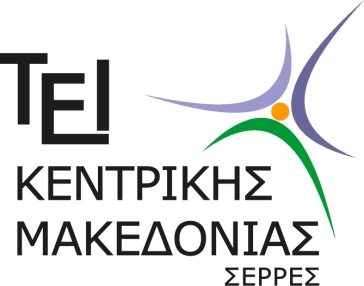 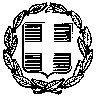 ΕΛΛΗΝΙΚΗ ΔΗΜΟΚΡΑΤΙΑTEΧΝΟΛΟΓΙΚΟ ΕΚΠΑΙΔΕΥΤΙΚΟ ΙΔΡΥΜΑ (Τ.Ε.Ι.) ΚΕΝΤΡΙΚΗΣ ΜΑΚΕΔΟΝΙΑΣΤΕΡΜΑ ΜΑΓΝΗΣΙΑΣ - 62124 ΣΕΡΡΕΣ